OCENIE PODLEGAJĄWypowiedzi ustne na zadany i opracowany na lekcji, określony programem nauczania klasy, temat – przynajmniej 1 ocena w semestrzeWypowiedzi pisemne na podany temat – przynajmniej 1 ocena w semestrzeTesty sprawdzające stopień opanowania materiału zawartego w poszczególnych działach – przynajmniej 3 w semestrze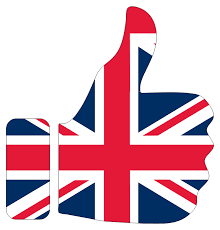 Skala procentowa  0 - 39%		niedostateczny40 -  55%		dopuszczający56 - 75%		dostateczny76 - 90%		dobry91 - 99%		bardzo dobry100%			celujący	Sprawdzian wiadomości z całego półrocza  lub całego roku– 1 ocena Praca domowa – przynajmniej 1 ocena w semestrze. Nie każda praca domowa podlega ocenie w dzienniku. Niektóre zadania domowe mogą być oceniane plusem/minusem, pochwałą lub naganą. Praca domowa jest obowiązkowa.Praca dodatkowa, udział w konkursie języka angielskiego, udział w szkolnych przedstawieniach w języku angielskim itd.Aktywność na lekcji (ocenianie za pomocą plusów i minusów)Systematyczne i estetyczne prowadzenie zeszytu przedmiotowego oraz zeszytu ćwiczeń – co najmniej 1 ocena w semestrze.Uczniowie posiadający opinię z PPP o potrzebie dostosowania wymagań edukacyjnych do indywidualnych potrzeb ucznia wykonują łatwiejsze zadania z pracy domowej, częściej mają kontrolowane zeszyty. Ponadto uczniowie ci maja więcej czasu na czytanie i pracę z tekstem, czas pracy nad sprawdzianami jest również wydłużony. Uczniowie mogą zdobyć mniej punktów, aby uzyskać ocenę dopuszczającą (dotyczy to sprawdzianów i kartkówek ) Uczniom posiadającym w opinii zdiagnozowana dysleksję nie bierze się pod uwagę w pracach pisemnych błędów ortograficznych.   Uczniowie mogą zgłosić 2 nieprzygotowania do zajęć w semestrze. Za każde następne nieprzygotowanie uczeń otrzymuje ocenę niedostateczną. Za nieprzygotowanie uznaje się brak podręcznika, zeszytu ćwiczeń, zeszytu przedmiotowego lub całkowite niewykonanie zadań z pracy domowej. NIEOBECNOŚĆ NA LEKCJI NIE ZWALNIAUCZNIA Z PRZYGOTOWANIA SIĘ DO LEKCJI NASTĘPNEJZESZYT ĆWICZEŃ UZUPEŁNIAMY OŁÓWKIEM.Podręcznik wieloletni nie wymaga uzupełnianiaUCZEŃ NIEOBECNY NA TEŚCIE, SPRAWDZIANIE MUSI ZALICZYĆ JE W INNYM TERMINIE (w ciągu tygodnia od powrotu do szkoły)Opracowanie: nauczyciele języka angielskiegomgr Izabela Kopieckamgr Bożena SzczękaEnglish Plus Options dla klasy VIIa,bKryteria oceny język angielski mgr Izabela KopieckaEnglish Plus Options dla klasy VIIa,bKryteria oceny język angielski mgr Izabela KopieckaEnglish Plus Options dla klasy VIIa,bKryteria oceny język angielski mgr Izabela KopieckaEnglish Plus Options dla klasy VIIa,bKryteria oceny język angielski mgr Izabela KopieckaEnglish Plus Options dla klasy VIIa,bKryteria oceny język angielski mgr Izabela KopieckaEnglish Plus Options dla klasy VIIa,bKryteria oceny język angielski mgr Izabela KopieckaSTARTER UNIT STARTER UNIT STARTER UNIT STARTER UNIT STARTER UNIT CEL KSZTAŁCENIA WG NOWEJ PODSTAWY PROGRAMOWEJOCENAOCENAOCENAOCENACEL KSZTAŁCENIA WG NOWEJ PODSTAWY PROGRAMOWEJBARDZO DOBRADOBRADOSTATECZNADOPUSZCZAJĄCARozumienie wypowiedziUczeń rozumie proste, typowe wypowiedzi ustne i pisemne z zakresu obejmującego słownictwo i środki językowe uwzględnione w rozdziale Starter i wykonuje zadania sprawdzające rozumienie tych tekstów, nie popełniając błędów.Uczeń rozumie proste, typowe wypowiedzi ustne i pisemne z zakresu obejmującego słownictwo i środki językowe uwzględnione w rozdziale Starter i wykonuje zadania sprawdzające rozumienie tych tekstów, popełniając niewielkie błędy.Uczeń rozumie proste, typowe wypowiedzi ustne i pisemne z zakresu obejmującego słownictwo i środki językowe uwzględnione w rozdziale Starter i wykonuje zadania sprawdzające rozumienie tych tekstów, popełniając dużo błędów.Uczeń rozumie proste, typowe wypowiedzi ustne i pisemne z zakresu obejmującego słownictwo i środki językowe uwzględnione w rozdziale Starter i wykonuje zadania sprawdzające rozumienie tych tekstów, popełniając bardzo dużo błędów.Udzielanie i uzyskiwanie informacjiUczeń w sposób płynny udziela, pyta i prosi o informacje związane z danymi osobowymi, rodziną, rozkładem zajęć w planie lekcji w szkole.Uczeń udziela, pyta i prosi o informacje związane z danymi osobowymi, rodziną, rozkładem zajęć w planie lekcji w szkole, popełniając drobne błędy językowe, nie wpływające na zrozumienie wypowiedzi.Uczeń udziela, pyta i prosi o informacje związane z danymi osobowymi, rodziną, rozkładem zajęć w planie lekcji w szkole, popełniając błędy językowe, które w niewielkim stopniu wpływają na właściwe zrozumienie wypowiedzi.Uczeń udziela, pyta i prosi o informacje związane z danymi osobowymi, rodziną, rozkładem zajęć w planie lekcji w szkole, popełniając błędy językowe, które w znacznym stopniu wpływają na właściwe zrozumienie wypowiedzi.Gramatyka i słownictwoUczeń poprawnie stosuje poznane słownictwo z rozdziału Starter (w tym, m.in. nazwy członków rodziny, słownictwo związane ze szkołą, nazwy przedmiotów szkolnych i miejsc w szkole), czasownik be, zaimki osobowe, przymiotniki dzierżawcze, dopełniacz ‘s, czasownik have got oraz konstrukcję There is/There are.Uczeń stosuje poznane słownictwo z rozdziału Starter (w tym, m.in. nazwy członków rodziny, słownictwo związane ze szkołą, nazwy przedmiotów szkolnych i miejsc w szkole), czasownik be, zaimki osobowe, przymiotniki dzierżawcze, dopełniacz ‘s, czasownik have got oraz konstrukcję There is/There are, popełniając nieliczne błędy.Uczeń stosuje poznane słownictwo z rozdziału Starter (w tym, m.in. nazwy członków rodziny, słownictwo związane ze szkołą, nazwy przedmiotów szkolnych i miejsc w szkole), czasownik be, zaimki osobowe, przymiotniki dzierżawcze, dopełniacz ‘s, czasownik have got oraz konstrukcję There is/There are, popełniając liczne błędy.Uczeń stosuje poznane słownictwo z rozdziału Starter (w tym, m.in. nazwy członków rodziny, słownictwo związane ze szkołą, nazwy przedmiotów szkolnych i miejsc w szkole), czasownik be, zaimki osobowe, przymiotniki dzierżawcze, dopełniacz ‘s, czasownik have got oraz konstrukcję There is/There are, popełniając bardzo liczne błędy.Tworzenie tekstu pisemnegoUczeń pisze krótki tekst w postaci opisu swojej szkoły oraz szkoły idealnej, nie popełniając większych błędów i stosując właściwą formę i styl wypowiedzi.Uczeń pisze tekst w postaci, popełniając niewielkie błędy językowe, nie wpływające na zrozumienie wypowiedzi, stosując w miarę właściwą formę i styl.Uczeń pisze tekst w postaci, popełniając błędy językowe, które w niewielkim stopniu wpływają na właściwe zrozumienie wypowiedzi, stosując częściowo właściwą formę i styl.Uczeń pisze tekst w postaci, popełniając błędy językowe, które w znacznym stopniu wpływają na właściwe zrozumienie wypowiedzi, nie zachowując właściwej formy i stylu.UNIT 1UNIT 1UNIT 1UNIT 1UNIT 1CEL KSZTAŁCENIA WG NOWEJ PODSTAWY PROGRAMOWEJOCENAOCENAOCENAOCENACEL KSZTAŁCENIA WG NOWEJ PODSTAWY PROGRAMOWEJBARDZO DOBRADOBRADOSTATECZNADOPUSZCZAJĄCARozumienie wypowiedziUczeń rozumie proste, typowe wypowiedzi ustne i pisemne z zakresu obejmującego słownictwo i środki językowe uwzględnione w rozdziale 1 i wykonuje zadania sprawdzające rozumienie tych tekstów, nie popełniając błędów.Uczeń rozumie proste, typowe wypowiedzi ustne i pisemne z zakresu obejmującego słownictwo i środki językowe uwzględnione w rozdziale 1 i wykonuje zadania sprawdzające rozumienie tych tekstów, popełniając niewielkie błędy.Uczeń rozumie proste, typowe wypowiedzi ustne i pisemne z zakresu obejmującego słownictwo i środki językowe uwzględnione w rozdziale 1 
i wykonuje zadania sprawdzające rozumienie tych tekstów, popełniając dużo błędów.Uczeń rozumie proste, typowe wypowiedzi ustne i pisemne z zakresu obejmującego słownictwo i środki językowe uwzględnione w rozdziale 1 
i wykonuje zadania sprawdzające rozumienie tych tekstów, popełniając bardzo dużo błędów.Udzielanie i uzyskiwanie informacjiUczeń w sposób płynny udziela, pyta i prosi o informacje związane z upodobaniami i spędzaniem czasu wolnego w różnych miejscach i formach.Uczeń udziela, pyta i prosi o informacje związane z upodobaniami i spędzaniem czasu wolnego w różnych miejscach i formach, popełniając drobne błędy językowe, nie wpływające na zrozumienie wypowiedzi.Uczeń udziela, pyta i prosi o informacje związane z upodobaniami i spędzaniem czasu wolnego w różnych miejscach i formach, popełniając błędy językowe, które w niewielkim stopniu wpływają na właściwe zrozumienie wypowiedzi.Uczeń udziela, pyta i prosi o informacje związane z upodobaniami i spędzaniem czasu wolnego w różnych miejscach i formach, popełniając błędy językowe, które w znacznym stopniu wpływają na właściwe zrozumienie wypowiedzi.Gramatyka i słownictwoUczeń poprawnie stosuje poznane słownictwo z rozdziału 1 (w tym, m.in. nazwy czynności wykonywanych w wolnym czasie, nazwy miejsc w okolicy zamieszkania, łączniki), przysłówki częstotliwości, przyimki, czas present simple.Uczeń stosuje poznane słownictwo z rozdziału 1 (w tym, m.in. nazwy czynności wykonywanych w wolnym czasie, nazwy miejsc w okolicy zamieszkania, łączniki), przysłówki częstotliwości, przyimki, czas present simple, popełniając nieliczne błędy.Uczeń stosuje poznane słownictwo z rozdziału 1 (w tym, m.in. nazwy czynności wykonywanych w wolnym czasie, nazwy miejsc w okolicy zamieszkania, łączniki), przysłówki częstotliwości, przyimki, czas present simple, popełniając liczne błędy.Uczeń stosuje poznane słownictwo z rozdziału 1 (w tym, m.in. nazwy czynności wykonywanych w wolnym czasie, nazwy miejsc w okolicy zamieszkania, łączniki), przysłówki częstotliwości, przyimki, czas present simple, popełniając bardzo liczne błędy.Zachowania społeczne i interakcjaUczeń proponuje/sugeruje różne formy spędzenia czasu wolnego, przyjmuje i odrzuca propozycje i sugestie, stosując właściwe formy grzecznościowe, nie popełniając większych błędów. Uczeń proponuje/sugeruje różne formy spędzenia czasu wolnego, przyjmuje i odrzuca propozycje i sugestie, stosując właściwe formy grzecznościowe i popełniając niewielkie błędy językowe, nie wpływające na zrozumienie wypowiedzi.Uczeń proponuje/sugeruje różne formy spędzenia czasu wolnego, przyjmuje i odrzuca propozycje i sugestie, stosując częściowo odpowiednie formy grzecznościowe, popełniając błędy językowe, które w niewielkim stopniu wpływają na właściwe zrozumienie wypowiedzi.Uczeń proponuje/sugeruje różne formy spędzenia czasu wolnego, przyjmuje i odrzuca propozycje i sugestie, nie stosując właściwych form grzecznościowych popełniając błędy językowe, które w znacznym stopniu wpływają na właściwe zrozumienie wypowiedzi.Wyrażanie opiniiUczeń w sposób płynny wyraża i uzasadnia swoją opinię na temat korzystania z telefonu i komputera w kontekście relacji rodzinnych, różnych form spędzania czasu wolnego, nie popełniając większych błędów.Uczeń wyraża swoją opinię na temat korzystania z telefonu i komputera w kontekście relacji rodzinnych, różnych form spędzania czasu wolnego, popełniając niewielkie błędy językowe, nie wpływające na zrozumienie wypowiedzi.Uczeń wyraża swoją opinię na temat korzystania z telefonu i komputera w kontekście relacji rodzinnych, różnych form spędzania czasu wolnego, popełniając błędy językowe, które w niewielkim stopniu wpływają na właściwe zrozumienie wypowiedzi.Uczeń wyraża swoją opinię na temat korzystania z telefonu i komputera w kontekście relacji rodzinnych, różnych form spędzania czasu wolnego, popełniając błędy językowe, które w znacznym stopniu wpływają na właściwe zrozumienie wypowiedzi.Tworzenie tekstu pisemnegoUczeń pisze krótki tekst na temat swojego hobby oraz zainteresowań swoich znajomych i członków rodziny, pisze tekst w postaci swojego profilu internetowego, nie popełniając większych błędów i stosując właściwą formę i styl wypowiedzi.Uczeń pisze krótki tekst na temat swojego hobby oraz zainteresowań swoich znajomych i członków rodziny, pisze tekst w postaci swojego profilu internetowego, popełniając niewielkie błędy językowe, nie wpływające na zrozumienie wypowiedzi, stosując w miarę właściwą formę i styl.Uczeń pisze krótki tekst na temat swojego hobby oraz zainteresowań swoich znajomych i członków rodziny, pisze tekst w postaci swojego profilu internetowego, popełniając błędy językowe, które w niewielkim stopniu wpływają na właściwe zrozumienie wypowiedzi, stosując częściowo właściwą formę i styl.Uczeń pisze krótki tekst na temat swojego hobby oraz zainteresowań swoich znajomych i członków rodziny, pisze tekst w postaci swojego profilu internetowego, popełniając błędy językowe, które w znacznym stopniu wpływają na właściwe zrozumienie wypowiedzi, nie zachowując właściwej formy i stylu.UNIT 2UNIT 2UNIT 2UNIT 2UNIT 2CEL KSZTAŁCENIA WG NOWEJ PODSTAWY PROGRAMOWEJOCENAOCENAOCENAOCENACEL KSZTAŁCENIA WG NOWEJ PODSTAWY PROGRAMOWEJBARDZO DOBRADOBRADOSTATECZNADOPUSZCZAJĄCARozumienie wypowiedziUczeń rozumie proste, typowe wypowiedzi ustne i pisemne z zakresu obejmującego słownictwo i środki językowe uwzględnione w rozdziale 2 i wykonuje zadania sprawdzające rozumienie tych tekstów, nie popełniając błędów.Uczeń rozumie proste, typowe wypowiedzi ustne i pisemne z zakresu obejmującego słownictwo i środki językowe uwzględnione w rozdziale 2 
i wykonuje zadania sprawdzające rozumienie tych tekstów, popełniając niewielkie błędy.Uczeń rozumie proste, typowe wypowiedzi ustne i pisemne z zakresu obejmującego słownictwo i środki językowe uwzględnione w rozdziale 2 
i wykonuje zadania sprawdzające rozumienie tych tekstów, popełniając dużo błędów.Uczeń rozumie proste, typowe wypowiedzi ustne i pisemne z zakresu obejmującego słownictwo i środki językowe uwzględnione w rozdziale 2 
i wykonuje zadania sprawdzające rozumienie tych tekstów, popełniając bardzo dużo błędów.Gramatyka i słownictwoUczeń poprawnie stosuje poznane słownictwo z rozdziału 2 (w tym, m.in. słownictwo związane z komunikowaniem się, nazwy urządzeń służące do komunikacji), czasy present simple, present continuous.Uczeń stosuje poznane słownictwo z rozdziału 2 (w tym, m.in. słownictwo związane z komunikowaniem się, nazwy urządzeń służące do komunikacji), czasy present simple, present continuous, popełniając nieliczne błędy.Uczeń stosuje poznane słownictwo z rozdziału 2 (w tym, m.in. słownictwo związane z komunikowaniem się, nazwy urządzeń służące do komunikacji), czasy present simple, present continuous, popełniając liczne błędy.Uczeń stosuje poznane słownictwo z rozdziału 2 (w tym, m.in. słownictwo związane z komunikowaniem się, nazwy urządzeń służące do komunikacji), czasy present simple, present continuous, popełniając bardzo liczne błędy.Zachowania społeczne i interakcjaUczeń prowadzi prostą rozmowę telefoniczną, ustala wspólne plany, reaguje na propozycje i sugestie, stosując właściwe formy grzecznościowe, nie popełniając większych błędów. Uczeń prowadzi prostą rozmowę telefoniczną, ustala wspólne plany, reaguje na propozycje i sugestie, stosując właściwe formy grzecznościowe i popełniając niewielkie błędy językowe, nie wpływające na zrozumienie wypowiedzi.Uczeń prowadzi prostą rozmowę telefoniczną, ustala wspólne plany, reaguje na propozycje i sugestie, stosując częściowo odpowiednie formy grzecznościowe, popełniając błędy językowe, które w niewielkim stopniu wpływają na właściwe zrozumienie wypowiedzi.Uczeń prowadzi prostą rozmowę telefoniczną, ustala wspólne plany, reaguje na propozycje i sugestie, nie stosując właściwych form grzecznościowych popełniając błędy językowe, które w znacznym stopniu wpływają na właściwe zrozumienie wypowiedzi.Opis ludzi, miejsc itp.Uczeń w sposób płynny opisuje osoby pokazane na ilustracji, uwzględniając czynności przez nich wykonywane, nie popełniając większych błędów.Uczeń opisuje osoby pokazane na ilustracji, uwzględniając czynności przez nich wykonywane, popełniając niewielkie błędy językowe, nie wpływające na zrozumienie wypowiedzi.Uczeń opisuje osoby pokazane na ilustracji, uwzględniając czynności przez nich wykonywane, popełniając błędy językowe, które w niewielkim stopniu wpływają na właściwe zrozumienie wypowiedzi.Uczeń opisuje osoby pokazane na ilustracji, uwzględniając czynności przez nich wykonywane, popełniając błędy językowe, które w znacznym stopniu wpływają na właściwe zrozumienie wypowiedzi.Wyrażanie opiniiUczeń w sposób płynny wyraża i uzasadnia swoją opinię na temat różnych form komunikowania się między ludźmi, nie popełniając większych błędów.Uczeń wyraża swoją opinię temat różnych form komunikowania się między ludźmi, popełniając niewielkie błędy językowe, nie wpływające na zrozumienie wypowiedzi.Uczeń wyraża swoją opinię temat różnych form komunikowania się między ludźmi, popełniając błędy językowe, które w niewielkim stopniu wpływają na właściwe zrozumienie wypowiedzi.Uczeń wyraża swoją opinię temat różnych form komunikowania się między ludźmi, popełniając błędy językowe, które w znacznym stopniu wpływają na właściwe zrozumienie wypowiedzi.Opis planów i zamierzeńUczeń w sposób płynny wyraża swoje plany i zamierzenia dotyczące najbliższej przyszłości i planowanych form spędzenia czasu wolnego, nie popełniając większych błędów.Uczeń wyraża swoje plany i zamierzenia dotyczące najbliższej przyszłości i planowanych form spędzenia czasu wolnego, popełniając drobne błędy językowe, nie wpływające na zrozumienie wypowiedzi.Uczeń wyraża swoje plany i zamierzenia dotyczące najbliższej przyszłości i planowanych form spędzenia czasu wolnego, popełniając błędy językowe, które w niewielkim stopniu wpływają na właściwe zrozumienie wypowiedzi.Uczeń wyraża swoje plany i zamierzenia dotyczące najbliższej przyszłości i planowanych form spędzenia czasu wolnego, popełniając błędy językowe, które w znacznym stopniu wpływają na właściwe zrozumienie wypowiedzi.Tworzenie tekstu pisemnegoUczeń pisze tekst w postaci raportu na temat form nauki języków obcych w oparciu o przeprowadzoną ankietę, list e-mail do znajomego na temat spędzania wolnego czasu i wspólnych planów wakacyjnych, nie popełniając większych błędów i stosując właściwą formę i styl wypowiedzi.Uczeń pisze tekst w postaci raportu na temat form nauki języków obcych w oparciu o przeprowadzoną ankietę, list e-mail do znajomego na temat spędzania wolnego czasu i wspólnych planów wakacyjnych, popełniając niewielkie błędy językowe, nie wpływające na zrozumienie wypowiedzi, stosując w miarę właściwą formę i styl.Uczeń pisze tekst w postaci raportu na temat form nauki języków obcych w oparciu o przeprowadzoną ankietę, list e-mail do znajomego na temat spędzania wolnego czasu i wspólnych planów wakacyjnych, popełniając błędy językowe, które w niewielkim stopniu wpływają na właściwe zrozumienie wypowiedzi, stosując częściowo właściwą formę i styl.Uczeń pisze tekst w postaci raportu na temat form nauki języków obcych w oparciu o przeprowadzoną ankietę, list e-mail do znajomego na temat spędzania wolnego czasu i wspólnych planów wakacyjnych, popełniając błędy językowe, które w znacznym stopniu wpływają na właściwe zrozumienie wypowiedzi, nie zachowując właściwej formy i stylu.UNIT 3UNIT 3UNIT 3UNIT 3UNIT 3CEL KSZTAŁCENIA WG NOWEJ PODSTAWY PROGRAMOWEJOCENAOCENAOCENAOCENACEL KSZTAŁCENIA WG NOWEJ PODSTAWY PROGRAMOWEJBARDZO DOBRADOBRADOSTATECZNADOPUSZCZAJĄCARozumienie wypowiedziUczeń rozumie proste, typowe wypowiedzi ustne i pisemne z zakresu obejmującego słownictwo i środki językowe uwzględnione w rozdziale 3 i wykonuje zadania sprawdzające rozumienie tych tekstów, nie popełniając błędów.Uczeń rozumie proste, typowe wypowiedzi ustne i pisemne z zakresu obejmującego słownictwo i środki językowe uwzględnione w rozdziale 3 
i wykonuje zadania sprawdzające rozumienie tych tekstów, popełniając niewielkie błędy.Uczeń rozumie proste, typowe wypowiedzi ustne i pisemne z zakresu obejmującego słownictwo i środki językowe uwzględnione w rozdziale 3 
i wykonuje zadania sprawdzające rozumienie tych tekstów, popełniając dużo błędów.Uczeń rozumie proste, typowe wypowiedzi ustne i pisemne z zakresu obejmującego słownictwo i środki językowe uwzględnione w rozdziale 3 
i wykonuje zadania sprawdzające rozumienie tych tekstów, popełniając bardzo dużo błędów.Udzielanie i uzyskiwanie informacjiUczeń w sposób płynny udziela, pyta i prosi o informacje związane z upodobaniami i preferencjami dotyczącymi postaci i wydarzeń historycznych.Uczeń udziela, pyta i prosi o informacje związane z upodobaniami i preferencjami dotyczącymi postaci i wydarzeń historycznych, popełniając drobne błędy językowe, nie wpływające na zrozumienie wypowiedzi.Uczeń udziela, pyta i prosi o informacje związane z upodobaniami i preferencjami dotyczącymi postaci i wydarzeń historycznych, popełniając błędy językowe, które w niewielkim stopniu wpływają na właściwe zrozumienie wypowiedzi.Uczeń udziela, pyta i prosi o informacje związane z upodobaniami i preferencjami dotyczącymi postaci i wydarzeń historycznych, popełniając błędy językowe, które w znacznym stopniu wpływają na właściwe zrozumienie wypowiedzi.Gramatyka i słownictwoUczeń poprawnie stosuje poznane słownictwo z rozdziału 3 (w tym, m.in. słownictwo związane z historią, zwiedzaniem muzeów, podróżowaniem), czas past simple, czasowniki regularne i nieregularne.Uczeń stosuje poznane słownictwo z rozdziału 3 (w tym, m.in. słownictwo związane z historią, zwiedzaniem muzeów, podróżowaniem), czas past simple, czasowniki regularne i nieregularne, popełniając nieliczne błędy.Uczeń stosuje poznane słownictwo z rozdziału 3 (w tym, m.in. słownictwo związane z historią, zwiedzaniem muzeów, podróżowaniem), czas past simple, czasowniki regularne i nieregularne, popełniając liczne błędy.Uczeń stosuje poznane słownictwo z rozdziału 3 (w tym, m.in. słownictwo związane z historią, zwiedzaniem muzeów, podróżowaniem), czas past simple, czasowniki regularne i nieregularne, popełniając bardzo liczne błędy.Zachowania społeczne i interakcjaUczeń prowadzi rozmowę, w której opowiada o minionym weekendzie, wyraża opinię i pyta o opinię na temat minionych wydarzeń, stosując właściwe formy grzecznościowe, nie popełniając większych błędów. Uczeń prowadzi rozmowę, w której opowiada o minionym weekendzie, wyraża opinię i pyta o opinię na temat minionych wydarzeń, stosując właściwe formy grzecznościowe i popełniając niewielkie błędy językowe, nie wpływające na zrozumienie wypowiedzi.Uczeń prowadzi rozmowę, w której opowiada o minionym weekendzie, wyraża opinię i pyta o opinię na temat minionych wydarzeń, stosując częściowo odpowiednie formy grzecznościowe, popełniając błędy językowe, które w niewielkim stopniu wpływają na właściwe zrozumienie wypowiedzi.Uczeń prowadzi rozmowę, w której opowiada o minionym weekendzie, wyraża opinię i pyta o opinię na temat minionych wydarzeń, nie stosując właściwych form grzecznościowych popełniając błędy językowe, które w znacznym stopniu wpływają na właściwe zrozumienie wypowiedzi.Opis wydarzeńUczeń w sposób płynny opisuje odbytą prawdziwą podróż oraz wymyśloną podróż w czasie do przeszłości, nie popełniając większych błędów.Uczeń opisuje odbytą prawdziwą podróż oraz wymyśloną podróż w czasie do przeszłości, popełniając niewielkie błędy językowe, nie wpływające na zrozumienie wypowiedzi.Uczeń opisuje odbytą prawdziwą podróż oraz wymyśloną podróż w czasie do przeszłości, popełniając błędy językowe, które w niewielkim stopniu wpływają na właściwe zrozumienie wypowiedzi.Uczeń opisuje odbytą prawdziwą podróż oraz wymyśloną podróż w czasie do przeszłości, popełniając błędy językowe, które w znacznym stopniu wpływają na właściwe zrozumienie wypowiedzi.Tworzenie tekstu pisemnegoUczeń pisze tekst na temat wybranego święta lub uroczystości, w której uczestniczył, nie popełniając większych błędów i stosując właściwą formę i styl wypowiedzi.Uczeń pisze tekst na temat wybranego święta lub uroczystości, w której uczestniczył, nie wpływające na zrozumienie wypowiedzi, stosując w miarę właściwą formę i styl.Uczeń pisze tekst na temat wybranego święta lub uroczystości, w której uczestniczył, popełniając błędy językowe, które w niewielkim stopniu wpływają na właściwe zrozumienie wypowiedzi, stosując częściowo właściwą formę i styl.Uczeń pisze tekst na temat wybranego święta lub uroczystości, w której uczestniczył, popełniając błędy językowe, które w znacznym stopniu wpływają na właściwe zrozumienie wypowiedzi, nie zachowując właściwej formy i stylu.UNIT 4UNIT 4UNIT 4UNIT 4UNIT 4CEL KSZTAŁCENIA WG NOWEJ PODSTAWY PROGRAMOWEJOCENAOCENAOCENAOCENACEL KSZTAŁCENIA WG NOWEJ PODSTAWY PROGRAMOWEJBARDZO DOBRADOBRADOSTATECZNADOPUSZCZAJĄCARozumienie wypowiedziUczeń rozumie proste, typowe wypowiedzi ustne i pisemne z zakresu obejmującego słownictwo i środki językowe uwzględnione w rozdziale 4 i wykonuje zadania sprawdzające rozumienie tych tekstów, nie popełniając błędów.Uczeń rozumie proste, typowe wypowiedzi ustne i pisemne z zakresu obejmującego słownictwo i środki językowe uwzględnione w rozdziale 4 
i wykonuje zadania sprawdzające rozumienie tych tekstów, popełniając niewielkie błędy.Uczeń rozumie proste, typowe wypowiedzi ustne i pisemne z zakresu obejmującego słownictwo i środki językowe uwzględnione w rozdziale 4 
i wykonuje zadania sprawdzające rozumienie tych tekstów, popełniając dużo błędów.Uczeń rozumie proste, typowe wypowiedzi ustne i pisemne z zakresu obejmującego słownictwo i środki językowe uwzględnione w rozdziale 4 
i wykonuje zadania sprawdzające rozumienie tych tekstów, popełniając bardzo dużo błędów.Udzielanie i uzyskiwanie informacjiUczeń w sposób płynny udziela, pyta i prosi o informacje związane z wydarzeniami i doświadczeniami z przeszłości.Uczeń udziela, pyta i prosi o informacje związane z wydarzeniami i doświadczeniami z przeszłości, popełniając drobne błędy językowe, nie wpływające na zrozumienie wypowiedzi.Uczeń udziela, pyta i prosi o informacje związane z wydarzeniami i doświadczeniami z przeszłości, popełniając błędy językowe, które w niewielkim stopniu wpływają na właściwe zrozumienie wypowiedzi.Uczeń udziela, pyta i prosi o informacje związane z wydarzeniami i doświadczeniami z przeszłości, popełniając błędy językowe, które w znacznym stopniu wpływają na właściwe zrozumienie wypowiedzi.Gramatyka i słownictwoUczeń poprawnie stosuje poznane słownictwo z rozdziału 4 (w tym, m.in. czasowniki ruchu, przymiotniki i przysłówki opisujące sposób wykonywania czynności, słownictwo związane z podróżowaniem, nazwy zwierząt, łączniki: after, as soon as, when, while), czas present continuous, past simple i past continuous.Uczeń stosuje poznane słownictwo z rozdziału 4 (w tym, m.in. czasowniki ruchu, przymiotniki i przysłówki opisujące sposób wykonywania czynności, słownictwo związane z podróżowaniem, nazwy zwierząt, łączniki: after, as soon as, when, while), czas present continuous, past simple i past continuous, popełniając nieliczne błędy.Uczeń stosuje poznane słownictwo z rozdziału 4 (w tym, m.in. czasowniki ruchu, przymiotniki i przysłówki opisujące sposób wykonywania czynności, słownictwo związane z podróżowaniem, nazwy zwierząt, łączniki: after, as soon as, when, while), czas present continuous, past simple i past continuous, popełniając liczne błędy.Uczeń stosuje poznane słownictwo z rozdziału 4 (w tym, m.in. czasowniki ruchu, przymiotniki i przysłówki opisujące sposób wykonywania czynności, słownictwo związane z podróżowaniem, nazwy zwierząt, łączniki: after, as soon as, when, while), czas present continuous, past simple i past continuous, popełniając bardzo liczne błędy.Opis ludzi, miejsc, czynności itp.Uczeń w sposób płynny opisuje osoby pokazane na ilustracji, uwzględniając czynności przez nich wykonywane, nie popełniając większych błędów.Uczeń opisuje osoby pokazane na ilustracji, uwzględniając czynności przez nich wykonywane, popełniając niewielkie błędy językowe, nie wpływające na zrozumienie wypowiedzi.Uczeń opisuje osoby pokazane na ilustracji, uwzględniając czynności przez nich wykonywane, popełniając błędy językowe, które w niewielkim stopniu wpływają na właściwe zrozumienie wypowiedzi.Uczeń opisuje osoby pokazane na ilustracji, uwzględniając czynności przez nich wykonywane, popełniając błędy językowe, które w znacznym stopniu wpływają na właściwe zrozumienie wypowiedzi.Tworzenie tekstu pisemnegoUczeń pisze tekst w postaci opowiadania niesamowitego momentu uchwyconego na zdjęciu, listu prywatnego na temat wygranej w konkursie fotograficznym, nie popełniając większych błędów i stosując właściwą formę i styl wypowiedzi.Uczeń pisze tekst w postaci opowiadania niesamowitego momentu uchwyconego na zdjęciu, listu prywatnego na temat wygranej w konkursie fotograficznym, popełniając niewielkie błędy językowe, nie wpływające na zrozumienie wypowiedzi, stosując w miarę właściwą formę i styl.Uczeń pisze tekst w postaci opowiadania niesamowitego momentu uchwyconego na zdjęciu, listu prywatnego na temat wygranej w konkursie fotograficznym, popełniając błędy językowe, które w niewielkim stopniu wpływają na właściwe zrozumienie wypowiedzi, stosując częściowo właściwą formę i styl.Uczeń pisze tekst w postaci opowiadania niesamowitego momentu uchwyconego na zdjęciu, listu prywatnego na temat wygranej w konkursie fotograficznym, popełniając błędy językowe, które w znacznym stopniu wpływają na właściwe zrozumienie wypowiedzi, nie zachowując właściwej formy i stylu.UNIT 5UNIT 5UNIT 5UNIT 5UNIT 5CEL KSZTAŁCENIA WG NOWEJ PODSTAWY PROGRAMOWEJOCENAOCENAOCENAOCENACEL KSZTAŁCENIA WG NOWEJ PODSTAWY PROGRAMOWEJBARDZO DOBRADOBRADOSTATECZNADOPUSZCZAJĄCARozumienie wypowiedziUczeń rozumie proste, typowe wypowiedzi ustne i pisemne z zakresu obejmującego słownictwo i środki językowe uwzględnione w rozdziale 5 i wykonuje zadania sprawdzające rozumienie tych tekstów, nie popełniając błędów.Uczeń rozumie proste, typowe wypowiedzi ustne i pisemne z zakresu obejmującego słownictwo i środki językowe uwzględnione w rozdziale 5 
i wykonuje zadania sprawdzające rozumienie tych tekstów, popełniając niewielkie błędy.Uczeń rozumie proste, typowe wypowiedzi ustne i pisemne z zakresu obejmującego słownictwo i środki językowe uwzględnione w rozdziale 5 
i wykonuje zadania sprawdzające rozumienie tych tekstów, popełniając dużo błędów.Uczeń rozumie proste, typowe wypowiedzi ustne i pisemne z zakresu obejmującego słownictwo i środki językowe uwzględnione w rozdziale 5 
i wykonuje zadania sprawdzające rozumienie tych tekstów, popełniając bardzo dużo błędów.Gramatyka i słownictwoUczeń poprawnie stosuje poznane słownictwo z rozdziału 5 (w tym, m.in. nazwy dyscyplin sportowych, nazwy umiejętności, zawodów), przymiotniki w stopniu wyższym i najwyższym, czasownik modalny can.Uczeń stosuje poznane słownictwo z rozdziału 5 (w tym, m.in. nazwy dyscyplin sportowych, nazwy umiejętności, zawodów), przymiotniki w stopniu wyższym i najwyższym, czasownik modalny can, popełniając nieliczne błędy.Uczeń stosuje poznane słownictwo z rozdziału 5 (w tym, m.in. nazwy dyscyplin sportowych, nazwy umiejętności, zawodów), przymiotniki w stopniu wyższym i najwyższym, czasownik modalny can, popełniając liczne błędy.Uczeń stosuje poznane słownictwo z rozdziału 5 (w tym, m.in. nazwy dyscyplin sportowych, nazwy umiejętności, zawodów), przymiotniki w stopniu wyższym i najwyższym, czasownik modalny can, popełniając bardzo liczne błędy.Zachowania społeczne i interakcjaUczeń spekuluje, oszacowuje i wyraża niepewność w rozmowach o światowych rekordach, stosując właściwe formy grzecznościowe, nie popełniając większych błędów. Uczeń spekuluje, oszacowuje i wyraża niepewność w rozmowach o światowych rekordach, stosując właściwe formy grzecznościowe i popełniając niewielkie błędy językowe, nie wpływające na zrozumienie wypowiedzi.Uczeń spekuluje, oszacowuje i wyraża niepewność w rozmowach o światowych rekordach, stosując częściowo odpowiednie formy grzecznościowe, popełniając błędy językowe, które w niewielkim stopniu wpływają na właściwe zrozumienie wypowiedzi.Uczeń spekuluje, oszacowuje i wyraża niepewność w rozmowach o światowych rekordach, nie stosując właściwych form grzecznościowych popełniając błędy językowe, które w znacznym stopniu wpływają na właściwe zrozumienie wypowiedzi.Wyrażanie opiniiUczeń w sposób płynny wyraża i uzasadnia swoją opinię na temat osób, miejsc, przedmiotów itp., porównując ze sobą ich różne cechy, nie popełniając większych błędów.Uczeń wyraża swoją opinię temat osób, miejsc, przedmiotów itp., porównując ze sobą ich różne cechy, popełniając niewielkie błędy językowe, nie wpływające na zrozumienie wypowiedzi.Uczeń wyraża swoją opinię temat osób, miejsc, przedmiotów itp., porównując ze sobą ich różne cechy, popełniając błędy językowe, które w niewielkim stopniu wpływają na właściwe zrozumienie wypowiedzi.Uczeń wyraża swoją opinię temat osób, miejsc, przedmiotów itp., porównując ze sobą ich różne cechy, popełniając błędy językowe, które w znacznym stopniu wpływają na właściwe zrozumienie wypowiedzi.Tworzenie tekstu pisemnegoUczeń pisze teksty w postaci wiadomości sms z gratulacjami, podziękowani za życzenia oraz kartki z wakacji itp., nie popełniając większych błędów i stosując właściwą formę i styl wypowiedzi.Uczeń pisze teksty w postaci wiadomości sms z gratulacjami, podziękowani za życzenia oraz kartki z wakacji itp., popełniając niewielkie błędy językowe, nie wpływające na zrozumienie wypowiedzi, stosując w miarę właściwą formę i styl.Uczeń pisze teksty w postaci wiadomości sms z gratulacjami, podziękowani za życzenia oraz kartki z wakacji itp., popełniając błędy językowe, które w niewielkim stopniu wpływają na właściwe zrozumienie wypowiedzi, stosując częściowo właściwą formę i styl.Uczeń pisze teksty w postaci wiadomości sms z gratulacjami, podziękowani za życzenia oraz kartki z wakacji itp., popełniając błędy językowe, które w znacznym stopniu wpływają na właściwe zrozumienie wypowiedzi, nie zachowując właściwej formy i stylu.UNIT 6UNIT 6UNIT 6UNIT 6UNIT 6CEL KSZTAŁCENIA WG NOWEJ PODSTAWY PROGRAMOWEJOCENAOCENAOCENAOCENACEL KSZTAŁCENIA WG NOWEJ PODSTAWY PROGRAMOWEJBARDZO DOBRADOBRADOSTATECZNADOPUSZCZAJĄCARozumienie wypowiedziUczeń rozumie proste, typowe wypowiedzi ustne i pisemne z zakresu obejmującego słownictwo i środki językowe uwzględnione w rozdziale 6 i wykonuje zadania sprawdzające rozumienie tych tekstów, nie popełniając błędów.Uczeń rozumie proste, typowe wypowiedzi ustne i pisemne z zakresu obejmującego słownictwo i środki językowe uwzględnione w rozdziale 6 
i wykonuje zadania sprawdzające rozumienie tych tekstów, popełniając niewielkie błędy.Uczeń rozumie proste, typowe wypowiedzi ustne i pisemne z zakresu obejmującego słownictwo i środki językowe uwzględnione w rozdziale 6 
i wykonuje zadania sprawdzające rozumienie tych tekstów, popełniając dużo błędów.Uczeń rozumie proste, typowe wypowiedzi ustne i pisemne z zakresu obejmującego słownictwo i środki językowe uwzględnione w rozdziale 6 
i wykonuje zadania sprawdzające rozumienie tych tekstów, popełniając bardzo dużo błędów.Udzielanie i uzyskiwanie informacjiUczeń w sposób płynny udziela, pyta i prosi o informacje związane z umiejętnościami i cechami charakteru potrzebnymi, aby przetrwać w trudnych warunkach.Uczeń udziela, pyta i prosi o informacje związane z umiejętnościami i cechami charakteru potrzebnymi, aby przetrwać w trudnych warunkach, popełniając drobne błędy językowe, nie wpływające na zrozumienie wypowiedzi.Uczeń udziela, pyta i prosi o informacje związane z umiejętnościami i cechami charakteru potrzebnymi, aby przetrwać w trudnych warunkach, popełniając błędy językowe, które w niewielkim stopniu wpływają na właściwe zrozumienie wypowiedzi.Uczeń udziela, pyta i prosi o informacje związane z umiejętnościami i cechami charakteru potrzebnymi, aby przetrwać w trudnych warunkach, popełniając błędy językowe, które w znacznym stopniu wpływają na właściwe zrozumienie wypowiedzi.Gramatyka i słownictwoUczeń poprawnie stosuje poznane słownictwo z rozdziału 6 (w tym, m.in., nazwy umiejętności, nazwy cech charakteru, nazwy sprzętu turystycznego i turystycznego), will, pierwszy tryb warunkowy, czasowniki should/shouldn’t, must i mustn’t, tryb rozkazujący.Uczeń stosuje poznane słownictwo z rozdziału 6 (w tym, m.in., nazwy umiejętności, nazwy cech charakteru, nazwy sprzętu turystycznego i turystycznego), will, pierwszy tryb warunkowy, czasowniki should/shouldn’t, must i mustn’t, tryb rozkazujący, popełniając nieliczne błędy.Uczeń stosuje poznane słownictwo z rozdziału 6 (w tym, m.in., nazwy umiejętności, nazwy cech charakteru, nazwy sprzętu turystycznego i turystycznego), will, pierwszy tryb warunkowy, czasowniki should/shouldn’t, must i mustn’t, tryb rozkazujący, popełniając liczne błędy.Uczeń stosuje poznane słownictwo z rozdziału 6 (w tym, m.in., nazwy umiejętności, nazwy cech charakteru, nazwy sprzętu turystycznego i turystycznego), will, pierwszy tryb warunkowy, czasowniki should/shouldn’t, must i mustn’t, tryb rozkazujący, popełniając bardzo liczne błędy.Zachowania społeczne i interakcjaUczeń udziela rad związanych z planowaną podróżą w potencjalnie trudnych warunkach, tworzy zasady dla różnych miejsc, stosując właściwe formy grzecznościowe, nie popełniając większych błędów. Uczeń udziela rad związanych z planowaną podróżą w potencjalnie trudnych warunkach, tworzy zasady dla różnych miejsc, stosując właściwe formy grzecznościowe i popełniając niewielkie błędy językowe, nie wpływające na zrozumienie wypowiedzi.Uczeń udziela rad związanych z planowaną podróżą w potencjalnie trudnych warunkach, tworzy zasady dla różnych miejsc, stosując częściowo odpowiednie formy grzecznościowe, popełniając błędy językowe, które w niewielkim stopniu wpływają na właściwe zrozumienie wypowiedzi.Uczeń udziela rad związanych z planowaną podróżą w potencjalnie trudnych warunkach, tworzy zasady dla różnych miejsc, nie stosując właściwych form grzecznościowych popełniając błędy językowe, które w znacznym stopniu wpływają na właściwe zrozumienie wypowiedzi.Tworzenie tekstu pisemnegoUczeń pisze tekst w postaci wpisu na blogu, w którym udziela rad i instruuje na temat radzenia sobie z zadaniami domowymi, list e-mail do kolegi, który rozpoczął coś nowego, udzielając mu rad i sugestii, wpis na blogu po powrocie z obozu przetrwania ,nie popełniając większych błędów i stosując właściwą formę i styl wypowiedzi.Uczeń pisze tekst w postaci wpisu na blogu, w którym udziela rad i instruuje na temat radzenia sobie z zadaniami domowymi, list e-mail do kolegi, który rozpoczął coś nowego, udzielając mu rad i sugestii, wpis na blogu po powrocie z obozu przetrwania, popełniając niewielkie błędy językowe, nie wpływające na zrozumienie wypowiedzi, stosując w miarę właściwą formę i styl.Uczeń pisze tekst w postaci wpisu na blogu, w którym udziela rad i instruuje na temat radzenia sobie z zadaniami domowymi, list e-mail do kolegi, który rozpoczął coś nowego, udzielając mu rad i sugestii, wpis na blogu po powrocie z obozu przetrwania, popełniając błędy językowe, które w niewielkim stopniu wpływają na właściwe zrozumienie wypowiedzi, stosując częściowo właściwą formę i styl.Uczeń pisze tekst w postaci wpisu na blogu, w którym udziela rad i instruuje na temat radzenia sobie z zadaniami domowymi, list e-mail do kolegi, który rozpoczął coś nowego, udzielając mu rad i sugestii, wpis na blogu po powrocie z obozu przetrwania, popełniając błędy językowe, które w znacznym stopniu wpływają na właściwe zrozumienie wypowiedzi, nie zachowując właściwej formy i stylu.UNIT 7UNIT 7UNIT 7UNIT 7UNIT 7CEL KSZTAŁCENIA WG NOWEJ PODSTAWY PROGRAMOWEJOCENAOCENAOCENAOCENACEL KSZTAŁCENIA WG NOWEJ PODSTAWY PROGRAMOWEJBARDZO DOBRADOBRADOSTATECZNADOPUSZCZAJĄCARozumienie wypowiedziUczeń rozumie proste, typowe wypowiedzi ustne i pisemne z zakresu obejmującego słownictwo i środki językowe uwzględnione w rozdziale 7 i wykonuje zadania sprawdzające rozumienie tych tekstów, nie popełniając błędów.Uczeń rozumie proste, typowe wypowiedzi ustne i pisemne z zakresu obejmującego słownictwo i środki językowe uwzględnione w rozdziale 7
i wykonuje zadania sprawdzające rozumienie tych tekstów, popełniając niewielkie błędy.Uczeń rozumie proste, typowe wypowiedzi ustne i pisemne z zakresu obejmującego słownictwo i środki językowe uwzględnione w rozdziale 7 
i wykonuje zadania sprawdzające rozumienie tych tekstów, popełniając dużo błędów.Uczeń rozumie proste, typowe wypowiedzi ustne i pisemne z zakresu obejmującego słownictwo i środki językowe uwzględnione w rozdziale 7 
i wykonuje zadania sprawdzające rozumienie tych tekstów, popełniając bardzo dużo błędów.Gramatyka i słownictwoUczeń poprawnie stosuje poznane słownictwo z rozdziału 7 (w tym, m.in., nazwy gatunków muzycznych, nazwy instrumentów muzycznych), will, be going to, czas present continuous, zaimki.Uczeń stosuje poznane słownictwo z rozdziału 7 (w tym, m.in., nazwy gatunków muzycznych, nazwy instrumentów muzycznych), will, be going to, czas present continuous, zaimki, popełniając nieliczne błędy.Uczeń stosuje poznane słownictwo z rozdziału 7 (w tym, m.in., nazwy gatunków muzycznych, nazwy instrumentów muzycznych), will, be going to, czas present continuous, zaimki, popełniając liczne błędy.Uczeń stosuje poznane słownictwo z rozdziału 7 (w tym, m.in., nazwy gatunków muzycznych, nazwy instrumentów muzycznych), will, be going to, czas present continuous, zaimki, popełniając bardzo liczne błędy.Zachowania społeczne i interakcjaUczeń prosi o pomoc w organizacji różnych przedsięwzięć, oferuje swoją pomoc i reaguje na prośby, stosując właściwe formy grzecznościowe, nie popełniając większych błędów. Uczeń prosi o pomoc w organizacji różnych przedsięwzięć, oferuje swoją pomoc i reaguje na prośby, stosując właściwe formy grzecznościowe i popełniając niewielkie błędy językowe, nie wpływające na zrozumienie wypowiedzi.Uczeń prosi o pomoc w organizacji różnych przedsięwzięć, oferuje swoją pomoc i reaguje na prośby, stosując częściowo odpowiednie formy grzecznościowe, popełniając błędy językowe, które w niewielkim stopniu wpływają na właściwe zrozumienie wypowiedzi.Uczeń prosi o pomoc w organizacji różnych przedsięwzięć, oferuje swoją pomoc i reaguje na prośby, nie stosując właściwych form grzecznościowych popełniając błędy językowe, które w znacznym stopniu wpływają na właściwe zrozumienie wypowiedzi.Wyrażanie opiniiUczeń w sposób płynny wyraża i uzasadnia swoją opinię na temat różnych gatunków muzycznych, piosenek i ich tekstów, nie popełniając większych błędów.Uczeń wyraża swoją opinię temat różnych gatunków muzycznych, piosenek i ich tekstów, popełniając niewielkie błędy językowe, nie wpływające na zrozumienie wypowiedzi.Uczeń wyraża swoją opinię temat różnych gatunków muzycznych, piosenek i ich tekstów, popełniając błędy językowe, które w niewielkim stopniu wpływają na właściwe zrozumienie wypowiedzi.Uczeń wyraża swoją opinię temat różnych gatunków muzycznych, piosenek i ich tekstów, popełniając błędy językowe, które w znacznym stopniu wpływają na właściwe zrozumienie wypowiedzi.Opis planów i zamierzeńUczeń w sposób płynny wyraża swoje plany i zamierzenia dotyczące następnego roku, zespołu muzycznego i innych dziedzin życia, nie popełniając większych błędów.Uczeń wyraża swoje plany i zamierzenia dotyczące następnego roku, zespołu muzycznego i innych dziedzin życia, popełniając drobne błędy językowe, nie wpływające na zrozumienie wypowiedzi.Uczeń wyraża swoje plany i zamierzenia dotyczące następnego roku, zespołu muzycznego i innych dziedzin życia, popełniając błędy językowe, które w niewielkim stopniu wpływają na właściwe zrozumienie wypowiedzi.Uczeń wyraża swoje plany i zamierzenia dotyczące następnego roku, zespołu muzycznego i innych dziedzin życia, popełniając błędy językowe, które w znacznym stopniu wpływają na właściwe zrozumienie wypowiedzi.Tworzenie tekstu pisemnegoUczeń pisze tekst w postaci recenzji piosenki, nie popełniając większych błędów i stosując właściwą formę i styl wypowiedzi.Uczeń pisze tekst w postaci recenzji piosenki, popełniając niewielkie błędy językowe, nie wpływające na zrozumienie wypowiedzi, stosując w miarę właściwą formę i styl.Uczeń pisze tekst w postaci recenzji piosenki, popełniając błędy językowe, które w niewielkim stopniu wpływają na właściwe zrozumienie wypowiedzi, stosując częściowo właściwą formę i styl.Uczeń pisze tekst w postaci recenzji piosenki, popełniając błędy językowe, które w znacznym stopniu wpływają na właściwe zrozumienie wypowiedzi, nie zachowując właściwej formy i stylu.UNIT 8UNIT 8UNIT 8UNIT 8UNIT 8CEL KSZTAŁCENIA WG NOWEJ PODSTAWY PROGRAMOWEJOCENAOCENAOCENAOCENACEL KSZTAŁCENIA WG NOWEJ PODSTAWY PROGRAMOWEJBARDZO DOBRADOBRADOSTATECZNADOPUSZCZAJĄCARozumienie wypowiedziUczeń rozumie proste, typowe wypowiedzi ustne i pisemne z zakresu obejmującego słownictwo i środki językowe uwzględnione w rozdziale 8 i wykonuje zadania sprawdzające rozumienie tych tekstów, nie popełniając błędów.Uczeń rozumie proste, typowe wypowiedzi ustne i pisemne z zakresu obejmującego słownictwo i środki językowe uwzględnione w rozdziale 8 
i wykonuje zadania sprawdzające rozumienie tych tekstów, popełniając niewielkie błędy.Uczeń rozumie proste, typowe wypowiedzi ustne i pisemne z zakresu obejmującego słownictwo i środki językowe uwzględnione w rozdziale 8 
i wykonuje zadania sprawdzające rozumienie tych tekstów, popełniając dużo błędów.Uczeń rozumie proste, typowe wypowiedzi ustne i pisemne z zakresu obejmującego słownictwo i środki językowe uwzględnione w rozdziale 8 
i wykonuje zadania sprawdzające rozumienie tych tekstów, popełniając bardzo dużo błędów.Udzielanie i uzyskiwanie informacjiUczeń w sposób płynny udziela, pyta i prosi o informacje związane z lękami i doświadczeniami różnych osób dotyczącymi sytuacji lękowych, doświadczenia różnych osób związane z wypadkami i doznaniem urazów.Uczeń udziela, pyta i prosi o informacje związane z lękami i doświadczeniami różnych osób dotyczącymi sytuacji lękowych, doświadczenia różnych osób związane z wypadkami i doznaniem urazów, popełniając drobne błędy językowe, nie wpływające na zrozumienie wypowiedzi.Uczeń udziela, pyta i prosi o informacje związane z lękami i doświadczeniami różnych osób dotyczącymi sytuacji lękowych, doświadczenia różnych osób związane z wypadkami i doznaniem urazów, popełniając błędy językowe, które w niewielkim stopniu wpływają na właściwe zrozumienie wypowiedzi.Uczeń udziela, pyta i prosi o informacje związane z lękami i doświadczeniami różnych osób dotyczącymi sytuacji lękowych, doświadczenia różnych osób związane z wypadkami i doznaniem urazów, popełniając błędy językowe, które w znacznym stopniu wpływają na właściwe zrozumienie wypowiedzi.Gramatyka i słownictwoUczeń poprawnie stosuje poznane słownictwo z rozdziału 8 (w tym, m.in. nazwy emocji i uczuć, nazwy urazów, nazwy dyscyplin sportowych, słownictwo związane z wypadkami i udzielaniem pierwszej pomocy, spójniki so i because), czasowniki regularne i nieregularne, czas present perfect.Uczeń stosuje poznane słownictwo z rozdziału 8 (w tym, m.in. nazwy emocji i uczuć, nazwy urazów, nazwy dyscyplin sportowych, słownictwo związane z wypadkami i udzielaniem pierwszej pomocy, spójniki so i because), czasowniki regularne i nieregularne, czas present perfect, popełniając nieliczne błędy.Uczeń stosuje poznane słownictwo z rozdziału 8 (w tym, m.in. nazwy emocji i uczuć, nazwy urazów, nazwy dyscyplin sportowych, słownictwo związane z wypadkami i udzielaniem pierwszej pomocy, spójniki so i because), czasowniki regularne i nieregularne, czas present perfect, popełniając liczne błędy.Uczeń stosuje poznane słownictwo z rozdziału 8 (w tym, m.in. nazwy emocji i uczuć, nazwy urazów, nazwy dyscyplin sportowych, słownictwo związane z wypadkami i udzielaniem pierwszej pomocy, spójniki so i because), czasowniki regularne i nieregularne, czas present perfect, popełniając bardzo liczne błędy.Zachowania społeczne i interakcjaUczeń oferuje pomoc i reaguje na propozycję pomocy, udziela rady, stosując właściwe formy grzecznościowe, nie popełniając większych błędów. Uczeń oferuje pomoc i reaguje na propozycję pomocy, udziela rady, stosując właściwe formy grzecznościowe i popełniając niewielkie błędy językowe, nie wpływające na zrozumienie wypowiedzi.Uczeń oferuje pomoc i reaguje na propozycję pomocy, udziela rady, stosując częściowo odpowiednie formy grzecznościowe, popełniając błędy językowe, które w niewielkim stopniu wpływają na właściwe zrozumienie wypowiedzi.Uczeń oferuje pomoc i reaguje na propozycję pomocy, udziela rady, nie stosując właściwych form grzecznościowych popełniając błędy językowe, które w znacznym stopniu wpływają na właściwe zrozumienie wypowiedzi.Opis wydarzeńUczeń w sposób płynny opisuje swoje doświadczenia związane ze strachem i lękiem, opowiada o przebytych urazach, nie popełniając większych błędów.Uczeń opisuje swoje doświadczenia związane ze strachem i lękiem, opowiada o przebytych urazach, popełniając niewielkie błędy językowe, nie wpływające na zrozumienie wypowiedzi.Uczeń opisuje swoje doświadczenia związane ze strachem i lękiem, opowiada o przebytych urazach, popełniając błędy językowe, które w niewielkim stopniu wpływają na właściwe zrozumienie wypowiedzi.Uczeń opisuje swoje doświadczenia związane ze strachem i lękiem, opowiada o przebytych urazach, popełniając błędy językowe, które w znacznym stopniu wpływają na właściwe zrozumienie wypowiedzi.Tworzenie tekstu pisemnegoUczeń pisze tekst w postaci listu email z opisem wypadku, którego doznał, nie popełniając większych błędów i stosując właściwą formę i styl wypowiedzi.Uczeń pisze tekst w postaci listu email z opisem wypadku, którego doznał,, popełniając niewielkie błędy językowe, nie wpływające na zrozumienie wypowiedzi, stosując w miarę właściwą formę i styl.Uczeń pisze tekst w postaci listu email z opisem wypadku, którego doznał,, popełniając błędy językowe, które w niewielkim stopniu wpływają na właściwe zrozumienie wypowiedzi, stosując częściowo właściwą formę i styl.Uczeń pisze tekst w postaci listu email z opisem wypadku, którego doznał,, popełniając błędy językowe, które w znacznym stopniu wpływają na właściwe zrozumienie wypowiedzi, nie zachowując właściwej formy i stylu.